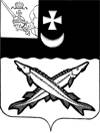 КОНТРОЛЬНО-СЧЕТНАЯ  КОМИССИЯ БЕЛОЗЕРСКОГО МУНИЦИПАЛЬНОГО РАЙОНА161200, Вологодская область, г. Белозерск, ул. Фрунзе, д.35, оф.32тел. (81756)  2-32-54,  факс (81756) 2-32-54,   e-mail: krk@belozer.ruЗАКЛЮЧЕНИЕна проект решения Совета Глушковского сельского поселения о внесении изменений в решение Глушковского сельского поселения от 15.12.2021 № 48 «О бюджете Глушковского сельского поселения  на 2022 год и плановый период 2023 и 2024 годов»от 24 февраля 2022 годаЭкспертиза проекта проведена на основании  пункта 9.1 статьи 9 Положения о Контрольно-счетной комиссии Белозерского муниципального района, утвержденного решением Представительного Собрания Белозерского муниципального района от 18.01.2022 № 1, пункта 1.4 плана работы Контрольно-счетной комиссии Белозерского муниципального района на 2022 год.Предмет финансово-экономической экспертизы: проект  решения Совета Глушковского сельского поселения о внесении изменений в решение Совета Глушковского сельского поселения от 15.12.2021 № 48 «О бюджете Глушковского сельского поселения  на 2022 год и плановый период 2023 и 2024 годов».Цель экспертизы: определение достоверности и обоснованности показателей вносимых изменений в решение Совета Глушковского сельского поселения от 15.12.2021 № 48 «О бюджете Глушковского сельского поселения  на 2022 год и плановый период 2023 и 2024 годов».Сроки проведения:  24.02.2022Для заключения были представлены следующие документы:проект решения Совета Глушковского сельского поселения «О внесении изменений в решение Совета Глушковского сельского поселения 23.12.2020 № 39»;копия листа согласования проекта с результатами согласования;пояснительная записка Финансового управления Белозерского муниципального района;справка по остаткам средств бюджета за период с 01.01.2021 по 31.12.2021. В ходе проведения  экспертизы проекта решения установлено:Проектом решения предлагается утвердить основные характеристики бюджета поселения на 2022 год:- общий объем доходов в сумме 4 434,6 тыс. рублей, изменения в ранее утвержденный объем доходов не планируются;- общий объем расходов в сумме 4 505,7 тыс. рублей, что больше ранее утвержденного объема расходов на 71,1 тыс. рублей;- объем дефицита бюджета в сумме 71,1 тыс. рублей или 3% от общего объема доходов без учета объема безвозмездных поступлений и поступлений налоговых доходов по дополнительным нормативам отчислений (за счет входящего остатка собственных доходов на начало года).Изменения в плановые показатели 2023 года и 2024 года не вносятся.Проектом решения Совета Глушковского сельского поселения  «О внесении изменений  в решение Совета сельского поселения «О внесении изменений  в решение Совета Глушковского сельского поселения от 15.12.2021 № 48»  предлагается  внести изменения в 6 приложений к бюджету поселения из 7  утвержденных.Проектом решения предлагается:Приложение 1 «Источники внутреннего финансирования дефицита бюджета поселения на 2022 год и плановый период 2023 и 2024 годов» предлагается изложить в новой редакции. Предусмотрено изменение остатков  средств на счетах по учету средств  бюджета поселения, дефицит в размер 71,1тыс. рублей.Нарушений ст.92.1 и ст.96 Бюджетного кодекса РФ при установлении размера дефицита не установлено.Приложение 3 «Распределение бюджетных ассигнований по разделам, подразделам классификации расходов на 2022 год и плановый период 2023 и 2024 годов» предусмотрено изложить в новой редакции, а именно: увеличить объем бюджетных ассигнований на 71.1 тыс. рублей за счет входящего остатка средств бюджета по состоянию на 01.01.2022Таблица № 1                                                                                                                    тыс. рублейПроектом  предлагается увеличить объем расходов  на 2022 год на  71,1 тыс. рублей,  в том числе:по разделу «Общегосударственные вопросы»  на 30,0 тыс. рублей;по разделу «Жилищно-коммунальное хозяйство»  на 41,1 тыс. рублей.Приложение 4 «Распределение бюджетных ассигнований по разделам, подразделам, целевым статьям и видам расходов в ведомственной структуре расходов бюджета поселения на 2022 год и плановый период 2023 и 2024 годов» предлагается изложить в новой редакции, увеличив объем расходов на 71,1 тыс. рублей за счет входящего остатка средств бюджета по состоянию на 01.01.2022.Таблица № 2                                                                                                                   тыс. рублейПриложение 5 «Распределение средств на реализацию муниципальной программы «Развитие территории Глушковского сельского поселения на 2021-2025 годы» предлагается изложить в новой редакции. С учетом вносимых поправок объем расходов по основным мероприятиям программы составит: Таблица № 3                                                                                                                   тыс. рублейПриложение 6 Межбюджетные трансферты, передаваемые бюджету Белозерского муниципального района,  в связи с осуществлением органами местного самоуправления Белозерского муниципального района полномочий по вопросам местного значения в соответствии с заключенными соглашениями на 2022 год» предлагается изложить в новой редакции, уменьшив объем межбюджетных трансфертов на 3,3 тыс. рублей. Таблица № 4                                                                                                                          тыс. рублейПриложение 7 «Межбюджетные трансферты, передаваемые бюджету Глушковского сельского поселения из бюджета муниципального района на осуществление части полномочий по решению вопросов местного значения в соответствии с заключенными соглашениями на 2022 год» предлагается изложить в новой редакции, увеличив объем межбюджетных трансфертов на 20,3 тыс. рублей (оплата электроэнергии).Выводы:Представленный проект решения Совета Глушковского сельского поселения о внесении изменений в решение Совета Глушковского сельского поселения от 15.12.2021 № 48 «О бюджете Глушковского сельского поселения  на 2022 год и плановый период 2023 и 2024 годов» разработан в соответствии с бюджетным законодательством, Положением о бюджетном процессе Глушковского сельского поселения и рекомендован к принятию.Председательконтрольно-счетной комиссии района                                                     Н.С.Фредериксен                      НаименованиеРазделПодразделУтверждено по бюджету на 2022 год(решение от 15.12.2021 №48)Поправки2022 годУточненный бюджет на2022 год123456Общегосударственные вопросы01003224,1+30,03254,1Функционирование высшего должностного лица муниципального образования0102699,40,0699,4Функционирование исполнительных органов местных администраций01042092,1+28,42120,5Обеспечение финансовых, налоговых и таможенных органов и органов финансового ( финансово-бюджетного) надзора010618,1+1,619,7Обеспечение проведения выборов и референдумов010756,00,056,0Резервные фонды01112,00,02,0Другие общегосударственные вопросы0113356,50,0356,5Национальная оборона0200107,10,0107,1Мобилизационная и вневойсковая подготовка0203107,10,0107,1Национальная безопасность и правоохранительная деятельность030054,00,054,0Защита населения и территории от чрезвычайных ситуаций природного и техногенного характера, пожарная безопасность031054,00,054,0Жилищно-коммунальное хозяйство0500937,0+41,1978,1Благоустройство0503737,0+20,8757,8Другие вопросы в области жилищно-коммунального хозяйства200,0+20,3220,3Образование07001,20,01,2Молодежная политика07071,20,01,2Социальная политика1000111,20,0111,2Пенсионное обеспечение1001111,20,0111,2Физическая культура и спорт11000,00,00,0Физическая культура11010,00,00,0Всего расходов4434,6+71,14505,7КФСРКВСРКЦСРКВРПоправкиОснование01048059100000190240+33,4Содержание аппарата управления01048059100090110540-0,6Откорректированы межбюджетные трансферты, передаваемые из бюджета сельского поселения на уровень района01048059100090120540-4,4Откорректированы межбюджетные трансферты, передаваемые из бюджета сельского поселения на уровень района01068059100090130540+1,6Откорректированы межбюджетные трансферты, передаваемые из бюджета сельского поселения на уровень района05038054300423030240+20,8Прочее благоустройство05058054300590020240+20,3Оплата электроэнергииИтогоИтогоИтогоИтого+71,1Входящий остаток средств бюджета на 01.01.2022НаименованиеРазделПодразделУтверждено по бюджетуна 2022 год(решение от 15.12.2021 № 48)ПоправкиУточненный бюджет на 2022 год(проект решения)123456Основное мероприятие «Обеспечение мер пожарной безопасности»031054,00,054,0Основное мероприятие, «Мероприятия, направленные на повышение уровня комплексного обустройства населенных пунктов»0503737,0+20,8757,8Основное мероприятие «Коммунальное хозяйство»0505200,0+20,3220,3Основное мероприятие «Организация и проведение мероприятий по направлениям государственной молодежной политики»07071,20,01,2Основное мероприятие «Мероприятия, направленные на развитие физической культуры и спорта»11010,00,00,0ВСЕГО РАСХОДОВ992,2+41,11 033,3Наименование передаваемого полномочияУтверждено по бюджетуна 2022 год(решение от 15.12.2021 № 48)ПоправкиУточненный бюджет на 2022 год(проект решения)1234Межбюджетные трансферты, передаваемые на осуществление полномочий по правовому обеспечению деятельности органов местного самоуправления поселения53,0-0,652,4Межбюджетные трансферты, передаваемые на осуществление внутреннего муниципального финансового контроля и контроля в сфере закупок, по проведению анализа осуществления главными администраторами бюджетных средств внутреннего финансового контроля и внутреннего финансового аудита35,6-4,431,2Межбюджетные трансферты, передаваемые на выполнение полномочий в области внешнего финансового контроля18,1+1,619,7